c					complete litter record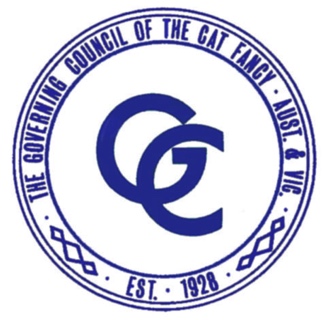 LITTER PARENTS DETAILSSire:Dam:BIRTHING RECORDDate first kitten born:	 		Time born:_________		Division of sexes:	 	 LITTER DETAILSLITTER WEIGHT RECORDLITTER WEIGHT RECORD/DATES WORMED/VACCINATED/MICROCHIPPED         GENERAL HEALTH HISTORY OF LITTER (MUST BE ACCOMPANIED BY A COPY OF ANY VETERINARY TREATMENT RECORD)KITTEN NEW HOME DETAILS  (THERE MUST BE A FORM COMPLETED FOR EVERY KITTEN THAT LEAVES THE BREEDER)New ownerNote: Copy of microchip transfer form and signed Sales Contract should be attached to this recordReturn RecordMember Name AddressContact NumberPrefixMembership NumberBreedPER Source NumberRegistered NameMicrochip #BreedRegistration #Date of BirthColourRegistered NameMicrochip #BreedRegistration #Date of BirthColourLitter NumberLitter NumberMating DateComments on queen during gestation – feeding, worming, activity, discharge etcKitten #TimeSexColorMarkingsPlacentaTime betweenPresentationWeightComments12345678910Number of females in the litterNumber of males in the litterNumber of live births in the litterNumber of stillborns in the litterDescribe any birth complicationsDescribe any birth complicationsDescribe any birth complicationsDescribe any birth complicationsKitten #BirthDay 1Day 2Day 3Day 4Day 5Day 6Day 7Day 8Day 9Day 10Day 11Day 12Day 1312345678910Comments (including feeding regime for queen)Kitten #2 weeks3 weeks4 weeks6 weeks8 weeks10 weeks12 weeks1Chip #2Chip #3Chip #4Chip #5Chip #6Chip #7Chip #8Chip #9Chip #10Chip #Comments (including weaning regime and food, worming and parasite prevention brand and type of vaccinationDateDescription of IllnessTreatment    /     /    /     /    /     /    /     /    /     /Registered NameBreedRegistration #Gender ColourMicrochip #Date of BirthNameResidential address where kitten will liveContact NumberMunicipal CouncilMicrochip form transfer signed?   Yes    No         Microchip form transfer signed?   Yes    No         Microchip form transfer lodged?     Yes    No         Sales contract signed and given to new owner?   Yes    No         Sales contract signed and given to new owner?   Yes    No         Health Certificate Given to New Owner?  Yes    NoRegistered NameBreedRegistration #GenderColourMicrochip #Date of BirthMicrochip form transfer signed? Yes    No Date: ___/___/____       Microchip form transfer lodged?Microchip form transfer lodged?Microchip form transfer lodged? Yes    No Date: ___/___/____        Return reasonReturn reasonReturn reasonReturn reasonReturn reasonReturn reason